      公司，诚邀贵单位参与《差异化营销与品牌定位战略》课程！《差异化营销与品牌定位战略》【上课时间】2020年8月1-2日  广州【培训对象】营销总经理/副总、市场总监、大区经理、营销经理/总监等中高层管理者。【课程费用】3800元/人，费用包含：学费、资料费、休闲点心及其它服务费，交通和食宿费用自理。【报名咨询】李老师13924220993主讲老师：潘老师◑ 清华大学、上海交大、浙江大学总裁班MBA、EMBA课程班战略管理、品牌策划特聘教授；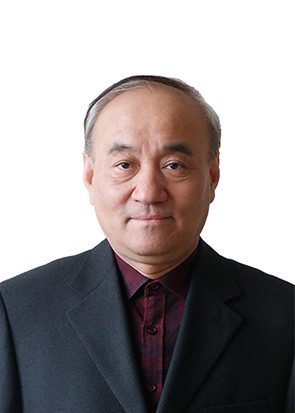 ◑ 晴帆咨询创始人，北大纵横高级合伙人；◑ 中国首批执业经理人（全国50名）之一；◑ 曾任特大型国有企业集团营销副总、大型民营企业集团总经理、新加坡上市公司总裁；◑ 出版专著《中国食品产业地图》。课程大纲一、认知差异化营销战略的三大核心——差异化定位1. 营与销：营销要从“三头”做起2. 差异化战略定位的来源与发展3. 差异化战略定位基础：独特的价值是定位的原点4. 差异化战略定位要素——视觉锤、语言钉5. 差异化战略定位结果——播传锚与超级形象6. 差异化战略定位的核心——创造不同而非做得更好7. 营销战略定位——STP模式，以定位制胜8. 营销战略定位的方法论9. 营销战略定位的准则、管理与原则10.从定位到插位二、认知差异化营销战略的三大核心——系统化配称  1. 系统化战略配称的基本方法  2. 产品差异化策略  3. 品类差异化策略  4. 市场差异化策略  5. 客户差异化策略  6. 整合营销传播的差异化及其原则  7. 服务差异化策略——理念与实务  8. 渠道差异化策略  9. 模式差异化策略——商业模式与营销模式  10.工业品营销差异化策略：以创新营销模式深挖客户  11.工业品大客户营销差异化策略  12.差异化品牌策划：买点的策划13.品牌金字塔——大运摩托的品牌构建14.品牌需要拥有DNA15.品牌的情感价值——消费者使用后的情感满足16.品牌的自我实现价值17.品牌的十二大定位原型18.清晰的品牌化战略——七种品牌化战略举例19.确定品牌形象差异化识别维度20.品牌应有坚实的品质差异化基础21.世界级品牌的Slogan——回到语言钉22.打造品牌认同的工具23.互联网条件下的SURE营销策略三、认知差异化营销战略的三大核心——高效化执行  1. 营销的精细化管理2. 营销的精益化组织3. 营销人员在组织中的定位4. 营销的价值让渡5. 强大的执行力是高效执行的保障6. 营销是一个完整的体系——营销必须以系统制胜7. 未来差异化营销战略的五大发展趋势